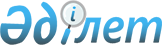 О создании Межведомственной рабочей группы для выработки предложений по определению порядка предоставления приоритета отечественным товаропроизводителям и перечня отечественных товаропроизводителей, закупка продукции которых имеет важное стратегическое значение, для последующего закупа продукции, работ и услуг у них способом из одного источника
					
			Утративший силу
			
			
		
					Распоряжение Премьер-Министра Республики Казахстан от 23 мая 2003 года N 101-p. Утратило силу постановлением Правительства Республики Казахстан от 31 мая 2007 года N 442

       Сноска. Распоряжение Премьер-Министра РК от 23 мая 2003 г. N 101-p утратило силу постановлением Правительства Республики Казахстан от 31 мая 2007 г. N  442 .              1. В целях выработки предложений по определению порядка предоставления приоритета отечественным товаропроизводителям и перечня отечественных товаропроизводителей, закупка продукции которых имеет важное стратегическое значение, для последующего закупа продукции, работ и услуг у них способом из одного источника создать рабочую группу в следующем составе: Исекешев Асет Орентаевич    - вице-министр индустрии и торговли, 

                              руководитель; Даркенбаев                  - начальник управления методологии 

Талгат Наймантаевич           государственных закупок Агентства по 

                              государственным закупкам Республики 

                              Казахстан, заместитель руководителя;                      Члены рабочей группы: Абдрахманова                - начальник управления анализа и 

Сауле Негметжановна           методологии конкурентного рынка 

                              Департамента развития конкуренции 

                              Агентства Республики Казахстан по 

                              регулированию естественных монополий 

                              и защите конкуренции; Актаев                      - заместитель начальника управления 

Ерлан Сарбасович              хозяйственных договоров и исковой 

                              работы Департамента юридической 

                              службы Министерства финансов 

                              Республики Казахстан; Балпыков                    - заместитель директора Департамента 

Ардак Кудайберкенович         финансов, бухгалтерского учета и 

                              внутреннего контроля Министерства 

                              юстиции Республики Казахстан; Беклемишев                  - председатель правления ассоциации 

Павел Иннокентьевич           производителей оборудования и услуг 

                              для недропользователей Республики 

                              Казахстан (по согласованию); Ержанов                     - заместитель начальника управления 

Умирсерик Кустаевич           обрабатывающих отраслей Департамента 

                              отраслей промышленности 

                              Министерства индустрии и торговли 

                              Республики Казахстан; Ибраев                      - начальник управления бюджетного 

Серик Сыздыкович              планирования Департамента финансового 

                              регулирования Министерства транспорта 

                              и коммуникаций Республики Казахстан; Кусаинов                    - начальник отдела импортозамещения 

Абзал Турсынбаевич            Департамента импортозамещения и 

                              внешних связей Министерства 

                              энергетики и минеральных ресурсов 

                              Республики Казахстан; Сулейменов                  - президент ассоциации предприятий 

Муратбек Гарифулович          машиностроения "Машиностроитель 

                              Казахстана" (по согласованию); 

 

  Абдреев Батырбек            - директор Департамента отраслей 

Сейтенович                    промышленности Министерства 

                              индустрии и торговли Республики 

                              Казахстан; Абдиева Кульпаш             - начальник управления маркетинга и 

Вениаминовна                  отраслевого анализа Департамента 

                              инновационной политики и развития 

                              новых технологий Министерства 

                              индустрии и торговли Республики 

                              Казахстан Кенжебулатов Аскар          - директор Департамента новых 

Бостанович                    производств и импортозамещения 

                              закрытого акционерного общества 

                              "НК "Казакстан темiр жолы" 

                              (по согласованию) Хасанова                    - заместитель директора Департамента 

Айгуль Зейнел-Гумаровна       административной и правовой работы - 

                              Аппарата Министерства индустрии и 

                              торговли Республики Казахстан.  <*>       Сноска. В пункт 1 внесены изменения - распоряжением Премьер-Министра Республики Казахстан от 23 августа 2003 года   N 187-р  . 

      2. Межведомственной рабочей группе разработать и в срок до 2 июля 2003 года внести в Правительство Республики Казахстан предложения по определению порядка предоставления приоритета отечественным товаропроизводителям и перечня отечественных товаропроизводителей, закупка продукции которых имеет важное стратегическое значение, для последующего закупа продукции, работ и услуг у них способом из одного источника. 

      3. Контроль за исполнением настоящего распоряжения возложить на Заместителя Премьер-Министра Республики Казахстан Мынбаева С.М.  <*>       Сноска. Пункт 3 - в редакции распоряжения Премьер-Министра Республики Казахстан от 23 августа 2003 года   N 187-р  .        Премьер-Министр 
					© 2012. РГП на ПХВ «Институт законодательства и правовой информации Республики Казахстан» Министерства юстиции Республики Казахстан
				